Scheda Offerta TecnicaIl sottoscritto __________________________________________________________ nato a  ____________________________________ il _________________________  Codice Fiscale (del dichiarante) ___________________________________________in qualità di (carica sociale)_______________________________________________della ditta (ragione sociale)_______________________________________________sede legale ____________________________________________________________ PEC __________________________________________________________________n. telefono _____________________________n. fax  __________________________Partita IVA__________________________ Codice Fiscale _______________________ OFFRELuogo e Data 								     Timbro e Firma 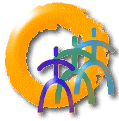 CEFPASPROCEDURA NEGOZIATA EX ART. 36 DEL D.LGS. 50/2016PER L’AFFIDAMENTO PER N. 1 ANNO DEI servizi di pulizia (aree interne ed esterne), MANUTENZIONE DEL VERDE, logistica e pest controlOfferta  TecnicaCOMFORT ATTIVITÀ RICETTIVA: PUNTI 15 MASSIMOCOMFORT ATTIVITÀ RICETTIVA: PUNTI 15 MASSIMOFornitura di corredo per il bagno (asciugamani tipo mani, asciugamani tipo ospiti ed accappatoio) in spugna di cotone 100%; PUNTI 4SINOFornitura di piumino, del tipo anallergico, antiacaro e lavabile in lavatrice, di peso idoneo alla stagione in corso, con sostituzione del kit di lenzuola con kit copripiumino; PUNTI 7SINOFornitura di kit cortesia comfort composto da: PUNTI 2Pantofole in TNT punta aperta, sigillate singolarmente;Set denti costituito da spazzolino con dentifricio in astuccio sigillato;Set di Cotton fioc in astuccio di cartone;SINOFornitura di kit cortesia top (opzionale al kit cortesia comfort) composto da: PUNTI 4n. 1 Flacone shampoo doccia 32ml - Ecologico e n. 2 Flaconi bagnoschiuma 32ml – Ecologico per ospite ed in alternativa alla fornitura standard (sapone liquido e shampoo in bustine);Ciabatta in spugna punta chiusa, sigillate singolarmente; Set denti costituito da spazzolino con dentifricio in astuccio sigillato;Set di Cotton fioc in astuccio di cartone;Set Barba costituito da rasoio con bustina crema da barba in astuccio sigillato;Set Minicucito in astuccio;Spugnetta lucida scarpe.SINODECORO SERVIZI IGIENICI UFFICI, AULE E SALE CONFERENZA: PUNTI 5DECORO SERVIZI IGIENICI UFFICI, AULE E SALE CONFERENZA: PUNTI 5Fornitura e posa in opera, per un totale di n. 100 pezzi, laddove non presenti o non idonee, di apparecchiature di distribuzione di monouso (carta igienica, salviette, etc.) interfogliata e sapone liquidoSINOPULIZIA AREA A VERDE: PUNTI 18 MASSIMOPULIZIA AREA A VERDE: PUNTI 18 MASSIMOPresenza di cassone scarrabile e successivo conferimento a discarica, con mezzi idonei e nel rispetto della normativa vigente in materia, dei residui vegetali, sterpaglie, foglie secche, tronchi, rami e materiali legnosi in genere, prodotti dai lavori di potatura e giardinaggio in alternativa alla biotrituratura; PUNTI 14SINOFornitura, posa in opera e cura fiori stagionali PUNTI 4SINOATTREZZATURE: PUNTI 20 MASSIMOATTREZZATURE: PUNTI 20 MASSIMOUtilizzo quotidiano di spazzatrice stradale per lo spazzamento di marciapiedi, aree pedonali, parcheggi e qualsiasi area esterna che svolge contemporaneamente l’attività spazzante e quella di aspirazione.  PUNTI 14SINOUtilizzo mensile di almeno n. 1 monospazzola per operazioni di pulizia a fondo, lucidatura e lavaggio delle pavimentazioni interne in tutti i padiglioni (ad uso non residenziale) e delle aree comuni dell’hotel, oggetto dell’appalto; PUNTI 4SINOPulizia a fondo e smacchiatura delle superfici tappezzate (sedie, divanetti, etc) PUNTI 2SINOMISURE FINALIZZATE A RIDURRE L’IMPATTO AMBIENTALE: PUNTI 5MISURE FINALIZZATE A RIDURRE L’IMPATTO AMBIENTALE: PUNTI 5Utilizzo di prodotti detergenti (per vetri, pavimenti, sanitari superfici lignee) in possesso di etichettature ambientali di Tipo I – ISO 14024 (es. Ecolabel Europeo) PUNTI 4SINOUtilizzo di materiali monouso ad alta biodegradabilità PUNTI 1SINOMISURE PER IL MIGLIORAMENTO DELLA QUALITÀ DEL SERVIZIO: PUNTI 7MISURE PER IL MIGLIORAMENTO DELLA QUALITÀ DEL SERVIZIO: PUNTI 7Presenza presso il CEFPAS del responsabile di cantiere della Ditta dal lunedì al venerdì, dalle 7.30 alle 14.30 PUNTI 7SINO